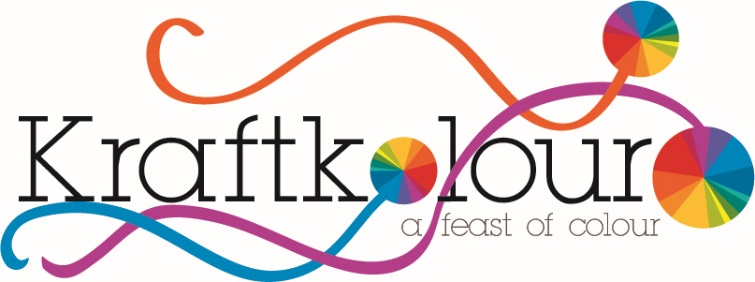 Kraftkolour 2/99 Heyington Ave Thomastown 3074         Tel: 1300 720 493           Web: kraftkolour.net.auFAQ’S – PACKAGING & MAILING MATERIALSWherever possible Kraftkolour uses recycled and compostable packaging and mailing materials.Dye and chemical powders need to be packed in secure and unbreakable containers as a safety precaution which can mean plastic jars and bottles are necessary for safe delivery and transit.We hope  that you recycle and dispose of all our packaging with due respect for the environment.Clear PET BottlesRecyclableClear PET Jars RecyclableWhite JarsRecyclable White & Black Lids RecyclableBlack Mail BagsCompostable CornWhite Padded Bags Enviro Bags made from recycled materialsFlow Pak CheezelsCompostable CornBrown Recycled  Cardboard Mailing BoxesRecyclable/compostableWhite Cardboard Boxes Recyclabl /compostableWhite Buckets RecyclableLined Resealable Paper Pouches Outer paper only compostable Recycled White Wrapping Paper Compostable/ recyclable